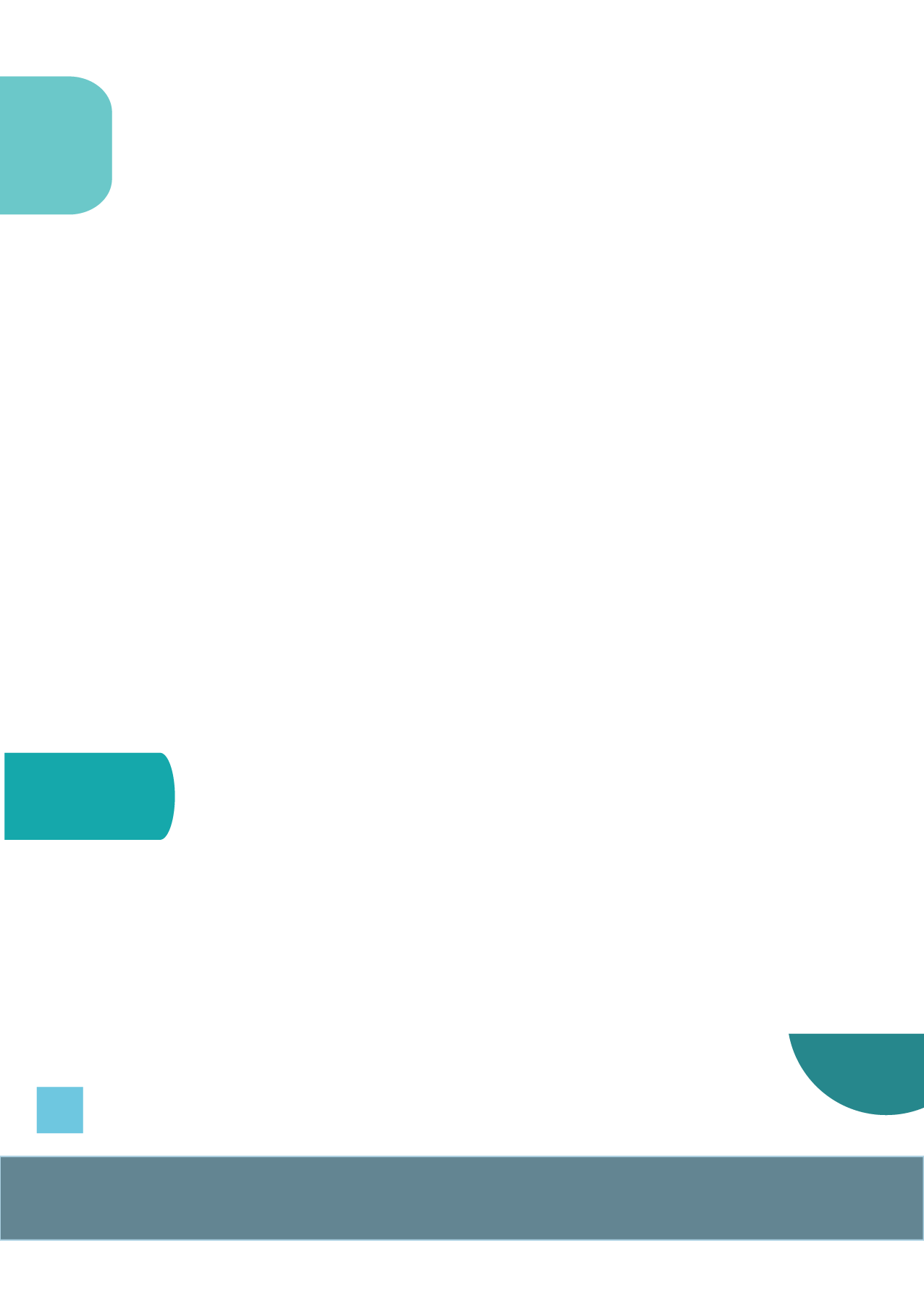 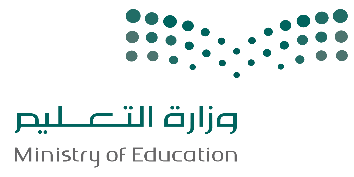 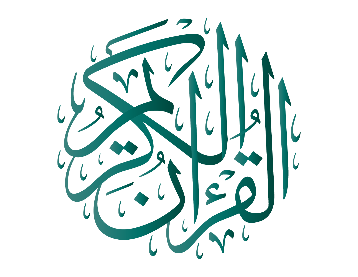 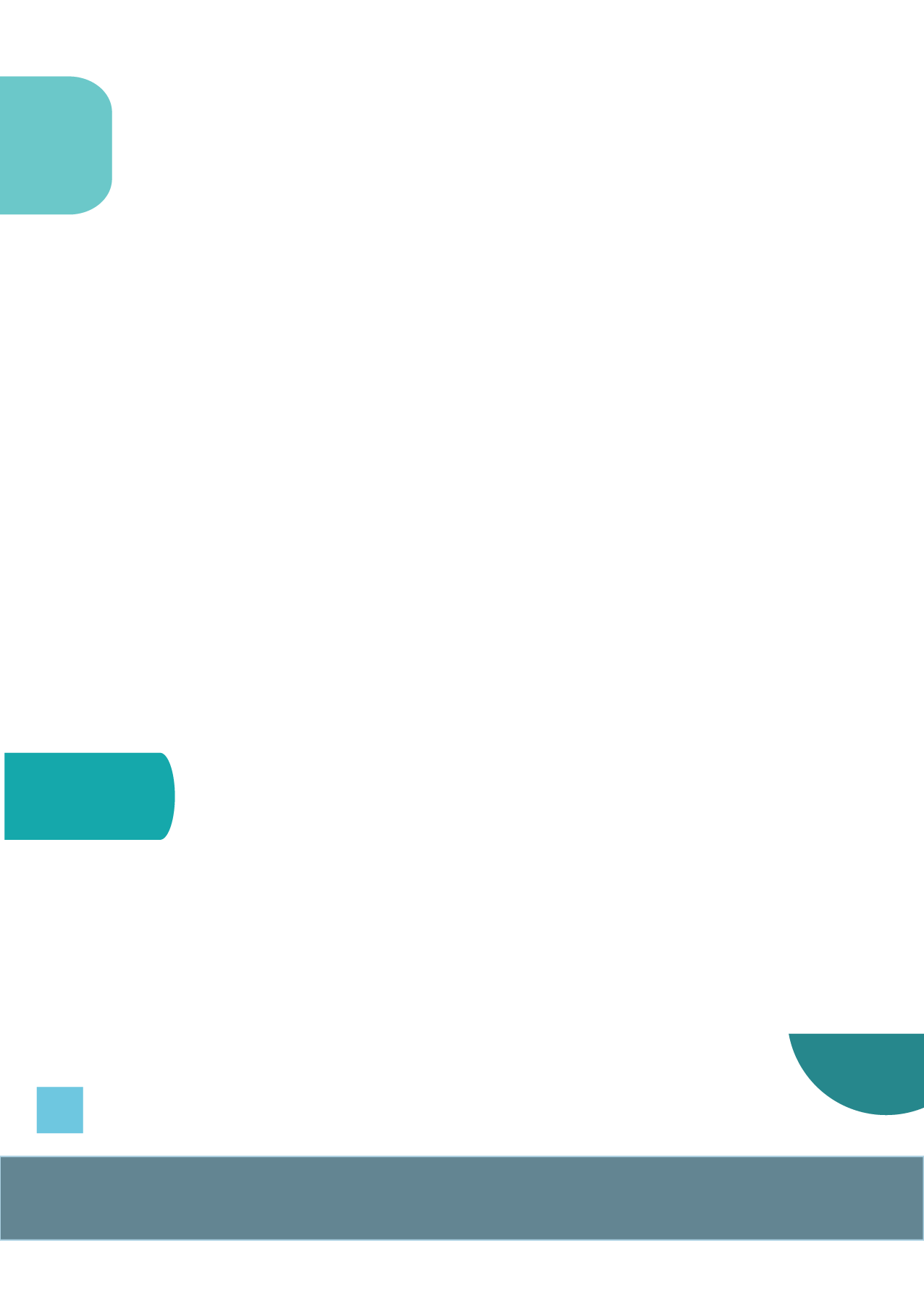 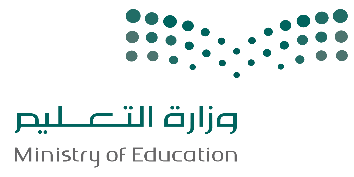 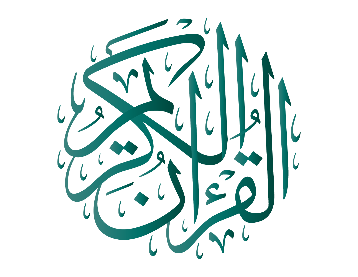 سجلمتابعة طلبة مدارس تحفيظ القــرآن الكريمللصف الأول الابتدائيالفصل الدراسي الثالث لعام 1445هـ﷽توزيع الأسابيع الدراسية للفصل الثالث لعام  1445 هـالتقويم الدراسي  للفصل الثالث لعام  1445 هـالخطة الدراسية لمدارس التحفيظ  للفصل الدراسي الثالث لعام  1445 هـ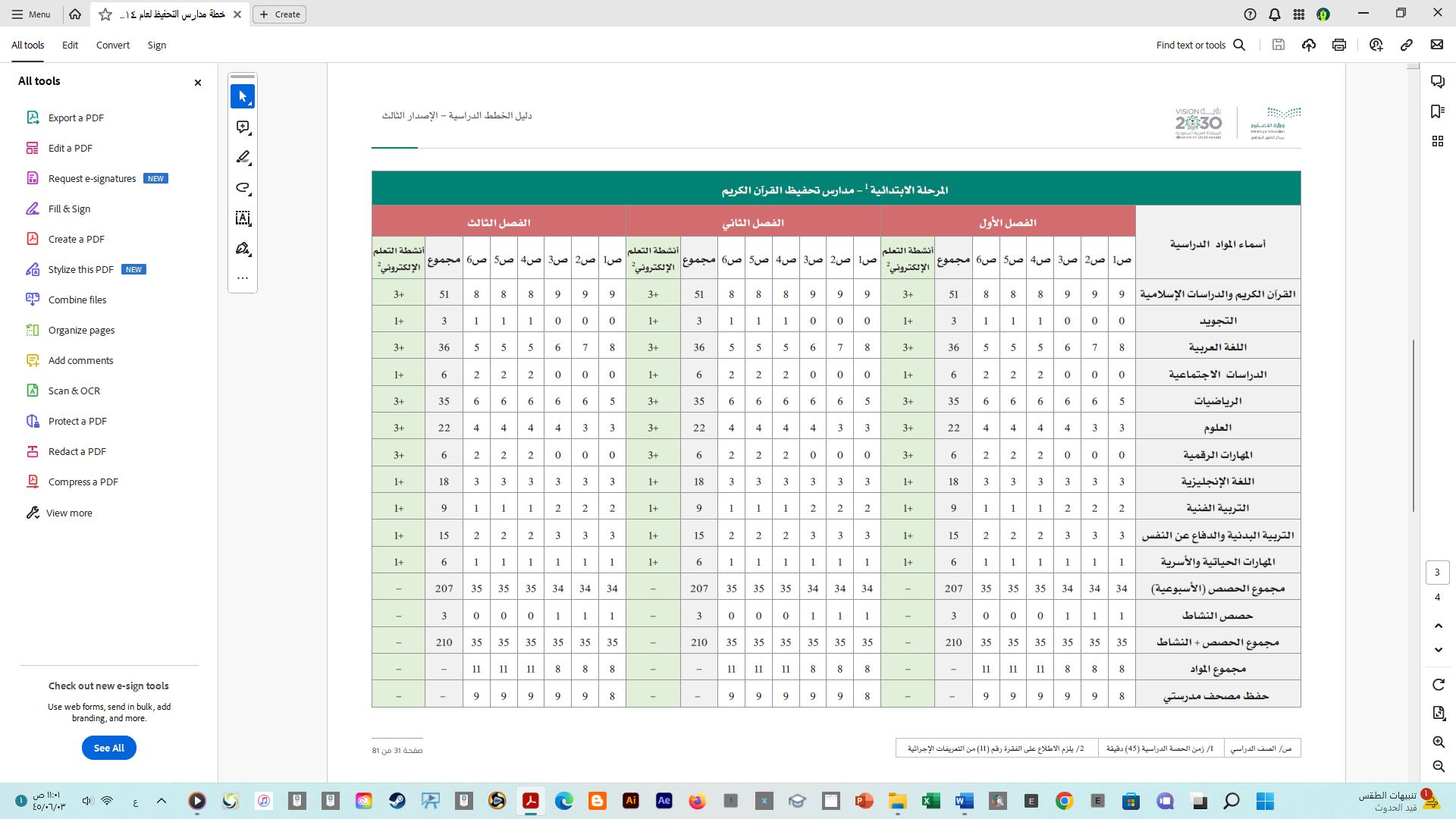 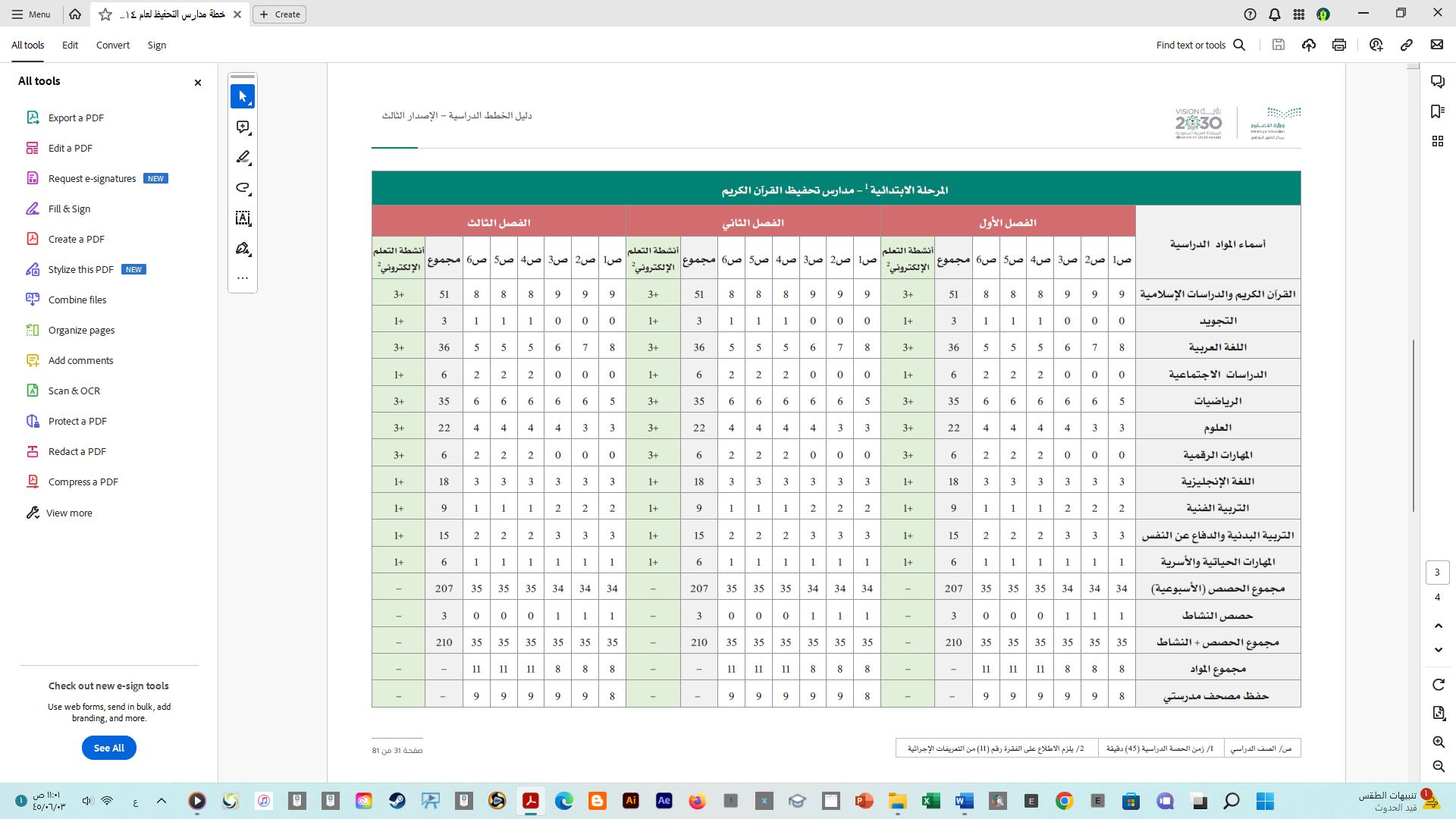 جدول الحصص الأسبوعيجدول الحصص الأسبوعيجدول الحصص الأسبوعيجدول الحصص الأسبوعيتطبيقات تهمك 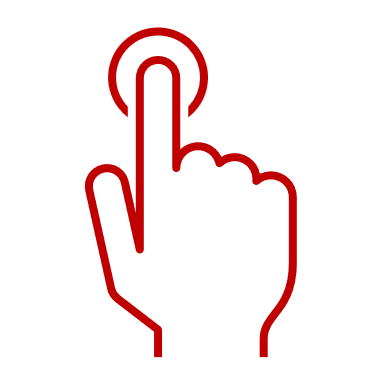 خطة توزيع المنهج وفق الفصول الثلاثة  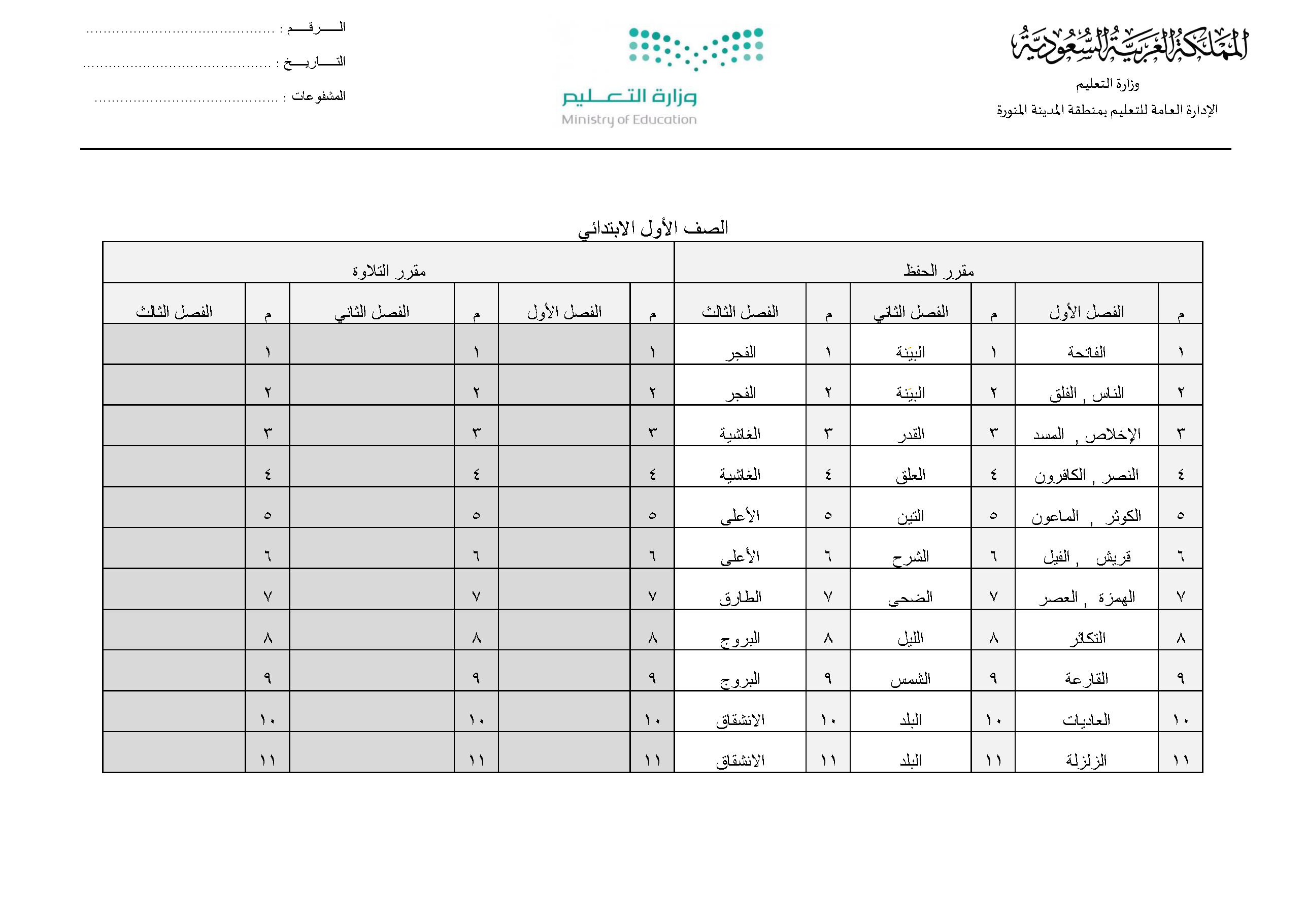 الموضـوعالموضـوعالـتاريخالـتاريخالموضـوعالموضـوعهجريميلادي1الأسبوع الأول22 – 26  / 8 / 1445هـ3 – 7 /3 / 2024م2الأسبوع الثاني29/8 – 4/ 9 / 1445هـ10– 14 / 3 / 2024م3الأسبوع الثالث7 – 11 / 9 / 1445هـ17 – 21 / 3 / 2024م4الأسبوع الرابع14 – 18 / 9 / 1445هـ24 – 28 / 3 / 2024م5الأسبوع الخامس6 – 9 / 10 / 1445هـ15 – 18 / 4 / 2024م6الأسبوع السادس12 – 16 / 10 / 1445هـ21 – 25 / 4 / 2024م7الأسبوع السابع19 – 22 / 10 / 1445هـ28/4 – 1/5 / 2024م8الأسبوع الثامن26/10 – 1/11 / 1445هـ5 – 9 / 5 / 2024م9الأسبوع التاسع4 – 8 / 11 / 1445هـ12 – 16 / 5 / 2024م10الأسبوع العاشر11 – 15 / 11 / 1445هـ 19 – 23 / 5 / 2024م 11الأسبوع الحادي عشر18 – 22 / 11 / 1445هـ 26 – 30 / 5 / 2024م12الأسبوع الثاني عشر25 – 29 / 11 / 1445هـ2 – 6 / 6 / 2024م13الأسبوع الثالث عشر3 – 4 / 12 / 1445هـ9 – 10 / 6/ 2024مالموضـوعالـتاريخالـتاريخالموضـوعهجريميلاديبداية الدراسة للفصل الدراسي الثالثالأحد 22 – 26 / 8 /1445هـ3 / 3 / 2024مإجازة عيد الفطر المبارك نهاية دوام الخميس 18 / 9 / 1445هـ28 / 3 / 2024ماستئناف الدراسة بعد إجازة عيد الفطر المباركالإثنين 6 / 10 / 1445هـ15 / 4 / 2024مإجازة نهاية أسبوع مطولةالخميس 23 / 10 / 1445هـ2 / 5 / 2024ماختبارات الفصل الدراسي الثالثالأحد 25 / 11 / 1445هـ2 / 6 / 2024م إجازة نهاية العام  نهاية دوام الإثنين 4 / 12 / 1445هـ10 / 6 / 2024مالصف الأول الابتدائيالصف الأول الابتدائيالصف الأول الابتدائيالفصل الدراسي الثالث الفصل الدراسي الثالث الفصل الدراسي الثالث الفصل الدراسي الثالث الأسبوع الأول  22 – 26  / 8 / 1445هـالأسبوع الأول  22 – 26  / 8 / 1445هـالأسبوع الأول  22 – 26  / 8 / 1445هـالـحـفـظالـحـفـظالـحـفـظالـحـفـظالـحـفـظالـحـفـظالـحـفـظالـحـفـظالـحـفـظالـحـفـظاليومالسورةمنمنإلىالتقويمتوقيع المعلمتوقيع المعلمتوقيع ولي الأمرالقارئ الإلكترونيالأحد----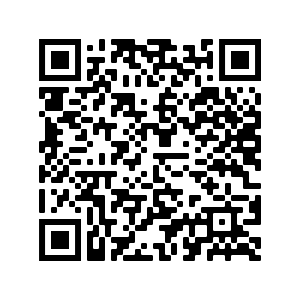 الاثنينالفجر115الثلاثاءالفجر669الأربعاءالفجر101014الخميسالفجر 1 – 14 الفجر 1 – 14 الفجر 1 – 14 الفجر 1 – 14 	 	سورة الفجر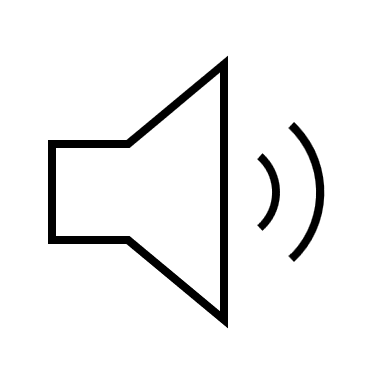 	 	سورة الفجر	 	سورة الفجر	 	سورة الفجر	 	سورة الفجر	 	سورة الفجر	 	سورة الفجر	 	سورة الفجر	 	سورة الفجرالصف الأول الابتدائيالصف الأول الابتدائيالصف الأول الابتدائيالصف الأول الابتدائيالفصل الدراسي الثالث الفصل الدراسي الثالث الفصل الدراسي الثالث الأسبوع الثاني  29/8 – 4/ 9 / 1445هـالأسبوع الثاني  29/8 – 4/ 9 / 1445هـالأسبوع الثاني  29/8 – 4/ 9 / 1445هـالـحـفـظالـحـفـظالـحـفـظالـحـفـظالـحـفـظالـحـفـظالـحـفـظالـحـفـظالـحـفـظالـحـفـظاليومالسورةمنإلىإلىالتقويمتوقيع المعلمتوقيع المعلمتوقيع ولي الأمرالقارئ الإلكترونيالأحدالفجر151616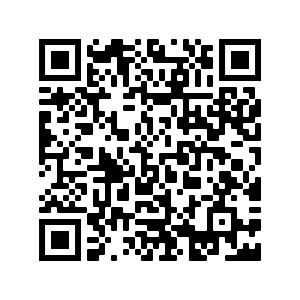 الاثنينالفجر172020الثلاثاءالفجر212424الأربعاءالفجر253030الخميسالفجر 15 – 30الفجر 15 – 30الفجر 15 – 30الفجر 15 – 30 سورة الفجر سورة الفجر سورة الفجر سورة الفجر سورة الفجر سورة الفجر سورة الفجر سورة الفجر سورة الفجرالصف الأول الابتدائيالصف الأول الابتدائيالصف الأول الابتدائيالصف الأول الابتدائيالفصل الدراسي الثالث الفصل الدراسي الثالث الفصل الدراسي الثالث الأسبوع الثالث  7 – 11 / 9 / 1445هـالأسبوع الثالث  7 – 11 / 9 / 1445هـالأسبوع الثالث  7 – 11 / 9 / 1445هـالـحـفـظالـحـفـظالـحـفـظالـحـفـظالـحـفـظالـحـفـظالـحـفـظالـحـفـظالـحـفـظالـحـفـظاليومالسورةمنإلىإلىالتقويمتوقيع المعلمتوقيع المعلمتوقيع ولي الأمرالقارئ الإلكترونيالأحدالغاشية155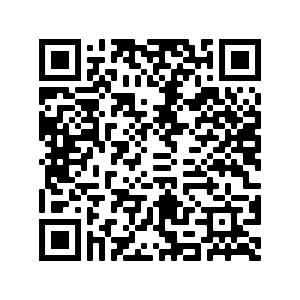 الاثنينالغاشية61010الثلاثاءالغاشية111616الأربعاءالغاشية171919الخميسالغاشية 1 - 19 الغاشية 1 - 19 الغاشية 1 - 19 الغاشية 1 - 19 	سورة الغاشية 	سورة الغاشية 	سورة الغاشية 	سورة الغاشية 	سورة الغاشية 	سورة الغاشية 	سورة الغاشية 	سورة الغاشية 	سورة الغاشية الصف الأول الابتدائيالصف الأول الابتدائيالصف الأول الابتدائيالفصل الدراسي الثالث الفصل الدراسي الثالث الفصل الدراسي الثالث الفصل الدراسي الثالث الفصل الدراسي الثالث الفصل الدراسي الثالث الأسبوع الرابع  14 – 18 / 9 / 1445هـالأسبوع الرابع  14 – 18 / 9 / 1445هـالـحـفـظالـحـفـظالـحـفـظالـحـفـظالـحـفـظالـحـفـظالـحـفـظالـحـفـظالـحـفـظالـحـفـظالـحـفـظاليومالسورةمنمنإلىالتقويمالتقويمتوقيع المعلمتوقيع ولي الأمرتوقيع ولي الأمرالقارئ الإلكترونيالأحدالغاشية202022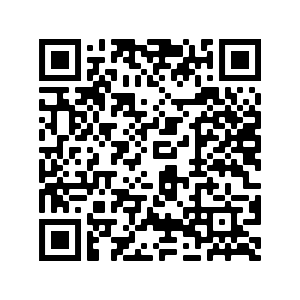 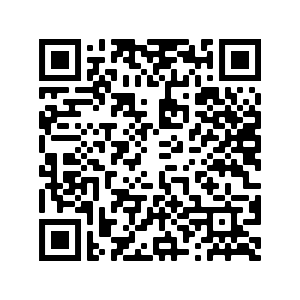 الاثنينالغاشية232326الثلاثاءالأعلى115الأربعاءالأعلى6610الخميسالغاشية 20 – 26 + الأعلى 1 – 10 الغاشية 20 – 26 + الأعلى 1 – 10 الغاشية 20 – 26 + الأعلى 1 – 10 الغاشية 20 – 26 + الأعلى 1 – 10 	 	سورة الغاشية	 	سورة الغاشية	 	سورة الغاشية	 	سورة الغاشية	 	سورة الغاشية	 	سورة الغاشية                   سورة الأعلى                   سورة الأعلى                   سورة الأعلى                   سورة الأعلىالصف الأول الابتدائيالصف الأول الابتدائيالصف الأول الابتدائيالصف الأول الابتدائيالفصل الدراسي الثالث الفصل الدراسي الثالث الفصل الدراسي الثالث الفصل الدراسي الثالث الفصل الدراسي الثالث الأسبوع السادس  12 – 16 / 10 / 1445هـالأسبوع السادس  12 – 16 / 10 / 1445هـالأسبوع السادس  12 – 16 / 10 / 1445هـالـحـفـظالـحـفـظالـحـفـظالـحـفـظالـحـفـظالـحـفـظالـحـفـظالـحـفـظالـحـفـظالـحـفـظالـحـفـظالـحـفـظاليومالسورةالسورةمنمنإلىإلىالتقويمتوقيع المعلمتوقيع المعلمتوقيع ولي الأمرالقارئ الإلكترونيالأحدالطارق11114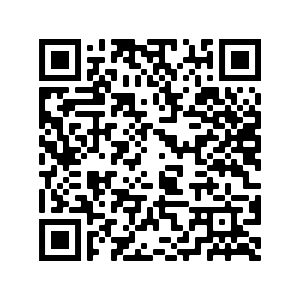 الاثنينالطارق55558الثلاثاءالطارق999912الأربعاءالطارق1313131317الخميسالطارقالطارقالطارقالطارقالطارقالطارق	سورة الطارق		سورة الطارق		سورة الطارق		سورة الطارق		سورة الطارق		سورة الطارق		سورة الطارق		سورة الطارق		سورة الطارق		سورة الطارق		سورة الطارق	الصف الأول الابتدائيالصف الأول الابتدائيالصف الأول الابتدائيالفصل الدراسي الثالث الفصل الدراسي الثالث الفصل الدراسي الثالث الفصل الدراسي الثالث الفصل الدراسي الثالث الأسبوع الخامس  6 – 9 / 10 / 1445هـالأسبوع الخامس  6 – 9 / 10 / 1445هـالـحـفـظالـحـفـظالـحـفـظالـحـفـظالـحـفـظالـحـفـظالـحـفـظالـحـفـظالـحـفـظالـحـفـظاليومالسورةمنمنإلىالتقويمالتقويمتوقيع المعلمتوقيع ولي الأمرالقارئ الإلكتروني الأحداستمرار إجازة عيد الفطراستمرار إجازة عيد الفطراستمرار إجازة عيد الفطراستمرار إجازة عيد الفطراستمرار إجازة عيد الفطراستمرار إجازة عيد الفطراستمرار إجازة عيد الفطراستمرار إجازة عيد الفطر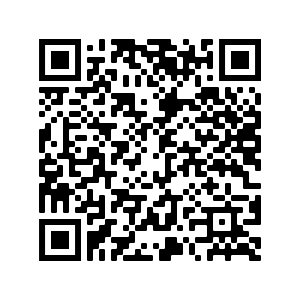 الاثنينالأعلى1110الثلاثاءالأعلى111115الأربعاءالأعلى161619الخميسالأعلى الأعلى الأعلى الأعلى  سورة الأعلى سورة الأعلى سورة الأعلى سورة الأعلى سورة الأعلى سورة الأعلىسورة الأعلى	سورة الأعلى	سورة الأعلى	الصف الأول الابتدائيالصف الأول الابتدائيالصف الأول الابتدائيالفصل الدراسي الثالث الفصل الدراسي الثالث الأسبوع السابع  19 – 22 / 10 / 1445هـالأسبوع السابع  19 – 22 / 10 / 1445هـالـحـفـظالـحـفـظالـحـفـظالـحـفـظالـحـفـظالـحـفـظالـحـفـظاليومالسورالتقويمالتقويمتوقيع المعلمتوقيع ولي الأمرملاحظاتالأحدالفجر 1 – 16 تقويمالفترة الأولىالاثنينالفجر 17 – 30 تقويمالفترة الأولىالثلاثاءالغاشية تقويمالفترة الأولىالأربعاءالأعلى , الطارق تقويمالفترة الأولىالخميسإجازة مطولةإجازة مطولةإجازة مطولةإجازة مطولةإجازة مطولةتقويمالفترة الأولىالصف الأول الابتدائيالصف الأول الابتدائيالصف الأول الابتدائيالفصل الدراسي الثالث الفصل الدراسي الثالث الفصل الدراسي الثالث الفصل الدراسي الثالث الأسبوع الثامن  26/10 – 1/11 / 1445هـالأسبوع الثامن  26/10 – 1/11 / 1445هـالـحـفـظالـحـفـظالـحـفـظالـحـفـظالـحـفـظالـحـفـظالـحـفـظالـحـفـظالـحـفـظاليومالسورةمنمنإلىالتقويمتوقيع المعلمتوقيع ولي الأمرالقارئ الإلكتروني الأحدالبروج114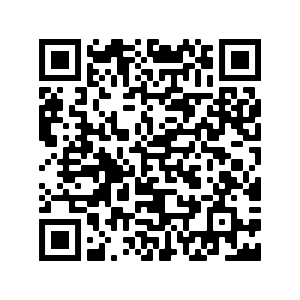 الاثنينالبروج557الثلاثاءالبروج8810الأربعاءالبروج111113الخميسالبروج 1 – 13 البروج 1 – 13 البروج 1 – 13 البروج 1 – 13   سورة البروج  سورة البروج  سورة البروج  سورة البروج  سورة البروج  سورة البروج  سورة البروج  سورة البروجالصف الأول الابتدائيالصف الأول الابتدائيالصف الأول الابتدائيالفصل الدراسي الثالث الفصل الدراسي الثالث الفصل الدراسي الثالث الفصل الدراسي الثالث الفصل الدراسي الثالث الفصل الدراسي الثالث الأسبوع التاسع   4 – 8 / 11 / 1445هـالأسبوع التاسع   4 – 8 / 11 / 1445هـالـحـفـظالـحـفـظالـحـفـظالـحـفـظالـحـفـظالـحـفـظالـحـفـظالـحـفـظالـحـفـظالـحـفـظالـحـفـظاليومالسورةمنمنإلىالتقويمالتقويمتوقيع المعلمتوقيع ولي الأمرتوقيع ولي الأمرالقارئ الإلكتروني الأحدالبروج141416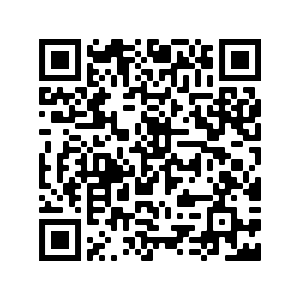 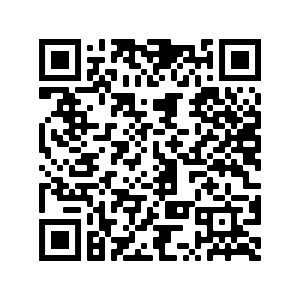 الاثنينالبروج171722الثلاثاءالانشقاق116الأربعاءالانشقاق779الخميسالبروج  14 – 22 , الانشقاق 1 – 9 البروج  14 – 22 , الانشقاق 1 – 9 البروج  14 – 22 , الانشقاق 1 – 9 البروج  14 – 22 , الانشقاق 1 – 9 سورة البروج سورة البروج سورة البروج سورة البروج سورة البروج سورة البروج سورة الانشقاقسورة الانشقاقسورة الانشقاقسورة الانشقاقالصف الأول الابتدائيالصف الأول الابتدائيالصف الأول الابتدائيالفصل الدراسي الثالث الفصل الدراسي الثالث الفصل الدراسي الثالث الفصل الدراسي الثالث الأسبوع العاشر  11 – 15 / 11 / 1445هـالأسبوع العاشر  11 – 15 / 11 / 1445هـالأسبوع العاشر  11 – 15 / 11 / 1445هـالـحـفـظالـحـفـظالـحـفـظالـحـفـظالـحـفـظالـحـفـظالـحـفـظالـحـفـظالـحـفـظالـحـفـظاليومالسورةمنمنإلىالتقويمتوقيع المعلمتوقيع المعلمتوقيع ولي الأمرالقارئ الإلكتروني الأحدالانشقاق101015الاثنينالانشقاق161625الثلاثاءالأربعاءالخميسالانشقاق  10 – 25 الانشقاق  10 – 25 الانشقاق  10 – 25 الانشقاق  10 – 25 	 	سورة الانشقاق	 	سورة الانشقاق	 	سورة الانشقاق	 	سورة الانشقاق	 	سورة الانشقاق	 	سورة الانشقاق	 	سورة الانشقاق	 	سورة الانشقاق	 	سورة الانشقاقالصف الأول الابتدائيالصف الأول الابتدائيالفصل الدراسي الثالث الفصل الدراسي الثالث الفصل الدراسي الثالث الأسبوع الحادي عشر  18 – 22 / 11 / 1445هـالأسبوع الحادي عشر  18 – 22 / 11 / 1445هـالأسبوع الحادي عشر  18 – 22 / 11 / 1445هـالـحـفـظالـحـفـظالـحـفـظالـحـفـظالـحـفـظالـحـفـظالـحـفـظالـحـفـظاليومالسورالسورالتقويمتوقيع المعلمتوقيع المعلمتوقيع ولي الأمرملاحظات الأحدالبروجالبروجتقويم الفترة الثانية/استكمال تقويم الفتراتالاثنينالانشقاقالانشقاقتقويم الفترة الثانية/استكمال تقويم الفتراتالثلاثاءمتابعة تقويم الفترة الثانيةمتابعة تقويم الفترة الثانيةتقويم الفترة الثانية/استكمال تقويم الفتراتالأربعاءاستكمال تقويم الفتراتاستكمال تقويم الفتراتتقويم الفترة الثانية/استكمال تقويم الفتراتالخميساستكمال تقويم الفتراتاستكمال تقويم الفتراتتقويم الفترة الثانية/استكمال تقويم الفتراتتقويم الفترة الثانية/استكمال تقويم الفتراتالصف الأول الابتدائيالصف الأول الابتدائيالصف الأول الابتدائيالفصل الدراسي الثالث الفصل الدراسي الثالث الفصل الدراسي الثالث الفصل الدراسي الثالث الأسبوع الثاني عشر   25 – 29 / 11 / 1445هـالأسبوع الثاني عشر   25 – 29 / 11 / 1445هـالأسبوع الثاني عشر   25 – 29 / 11 / 1445هـالـحـفـظالـحـفـظالـحـفـظالـحـفـظالـحـفـظالـحـفـظالـحـفـظالـحـفـظالـحـفـظالـحـفـظاليومالسورةمنمنإلىالتقويمتوقيع المعلمتوقيع المعلمتوقيع ولي الأمر القارئ الإلكتروني الأحدالاختبارات النهائية لبقية المراحلالاثنينالاختبارات النهائية لبقية المراحلالثلاثاءالاختبارات النهائية لبقية المراحلالأربعاءالاختبارات النهائية لبقية المراحلالخميسالاختبارات النهائية لبقية المراحلالاختبارات النهائية لبقية المراحلالصف الأول الابتدائيالصف الأول الابتدائيالصف الأول الابتدائيالصف الأول الابتدائيالفصل الدراسي الثالث الفصل الدراسي الثالث الفصل الدراسي الثالث الفصل الدراسي الثالث الأسبوع الثالث عشر  3 – 4 / 12 / 1445هـالأسبوع الثالث عشر  3 – 4 / 12 / 1445هـالـحـفـظالـحـفـظالـحـفـظالـحـفـظالـحـفـظالـحـفـظالـحـفـظالـحـفـظالـحـفـظالـحـفـظاليومالسورةمنإلىإلىالتقويمتوقيع المعلمتوقيع ولي الأمرتوقيع ولي الأمرالقارئ الإلكتروني الأحدالاختبارات النهائية لبقية المراحلالاثنينالاختبارات النهائية لبقية المراحلالاختبارات النهائية لبقية المراحلالاختبارات النهائية لبقية المراحلالاختبارات النهائية لبقية المراحلالاختبارات النهائية لبقية المراحلالأيامالأولىالثانيةالثالثةالرابعةالخامسةالسادسةالسابعةالأحدالاثنينالثلاثاءالأربعاءالخميسالأيامالأولىالثانيةالثالثةالرابعةالخامسةالسادسةالسابعةالأحدالاثنينالثلاثاءالأربعاءالخميسالأيامالأولىالثانيةالثالثةالرابعةالخامسةالسادسةالسابعةالأحدالاثنينالثلاثاءالأربعاءالخميسالأيامالأولىالثانيةالثالثةالرابعةالخامسةالسادسةالسابعةالأحدالاثنينالثلاثاءالأربعاءالخميساسم التطبيقرابط متجر أبلرابط متجر الأندرويدرابط متجر هواوي1تطبيق مصحف المدينة النبوية بروايةحفص عن عاصم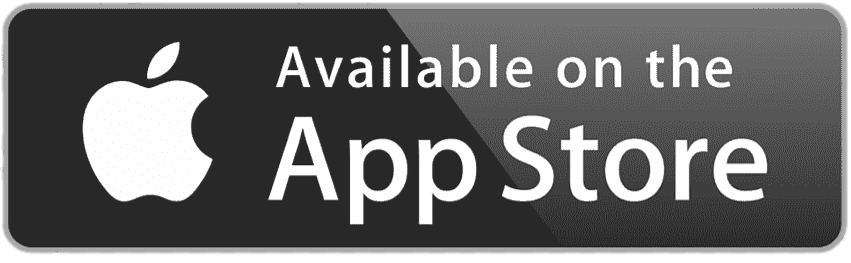 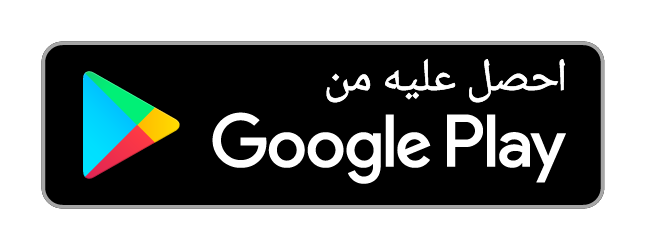 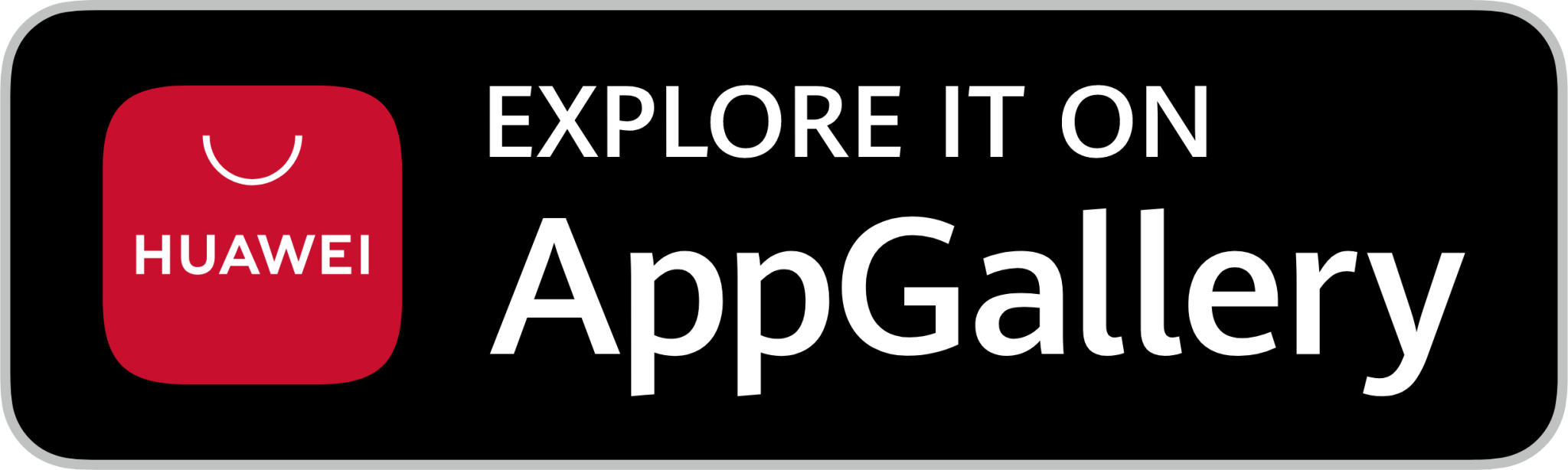 2مصحف مدرستي